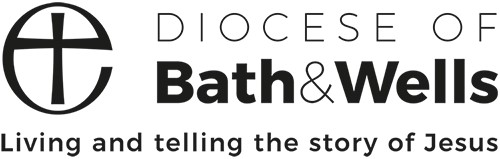 This application form helps you to demonstrate your calling to the post, showing how your gifts, skills, experience and qualities match the criteria. It allows those making appointments to demonstrate their discernment of the successful candidate by assessing candidates against selection criteria in a structured way, avoiding bias. Forms may be submitted electronically.Section 7 – ConfidentialThese pages will be removed by the person administering the application process and will only be available to the chair of the interview panel, the archdeacon and the bishop. References:Please give names, occupations and addresses (including e-mail if possible) of three persons to whom reference can be made and the capacity in which they have known you.  At least one should be clerical (not the bishop as his reference is sought as a matter of course) and one from a senior lay person – for example a current churchwarden or head teacher of the local school. Referees should have a detailed up-to-date knowledge of your work.  Please obtain their permission.  If you are a team vicar, priest-in-charge of a daughter church or assistant curate, you should give your team rector's or incumbent's name as a referee.  References will be sought after shortlisting.  Please ensure that the referees have seen a copy of the parish profile and any other relevant material and ask that in addition to mentioning your personal strengths and weaknesses, they also address explicitly your qualities relating to the parish profile.Do you hold a full valid driving licence and/or have access to a vehicle? 	Alternatively, are you able to travel within an appropriate timeframe and/or on short notice?				                                                                  To fulfil our obligations under the Ecclesiastical Offices (Terms of Service) (Amendment) Regulations 2017 please can you confirm your date of birth:           								                          UK Border Agency requirementsAre you free to remain and work in the UK with no current immigration restrictions?Please note that you will be required to produce documentary evidence of your right to remain and work in the UK if you are invited to interview.Promoting racial equalityAre you a member or an active supporter of any political party or other organisation whose constitution, policies, objectives, activities, or public statements are incompatible with the Church of England’s commitment to promoting racial equality? The House of Bishops has made declarations of incompatibility in respect of two organisations, namely the British National Party and the National Front.Personal informationFamily or dependants who live with you (for housing purposes):Health:Please specify any special access requirements you may have in order to attend interview e.g. wheelchair access.Do you have any health-related condition that would affect your ability to carry out functions that are intrinsic to this office? (See person specification for details.)Interviews are to be held on 22 and 23 May 2024If invited, would you be able to attend on those dates?                                    Would you require accommodation for the night of 22 May 2024?               Length of Notice required to leave present post:			In the event of your being called for interview Bath and Wells will request a confidential reference from your diocesan bishop or area bishop.  You need take no action in this regard.For the successful candidate an Enhanced Disclosure (which will include a check of the barred lists) from the Disclosure & Barring Service (DBS) will be required and completion of the Confidential Declaration Form.  In connection with this the diocese follows a Code of Practice (copy available) and is committed to the fair and sensitive use of Disclosure information.  Evidence of previous convictions will not necessarily disbar a candidate.Please ensure this application is returned by Friday 3 May 2024 to:Enita Andrews, HR ManagerThe Diocese of Bath and Wells, Flourish House, Cathedral Park, Wells, BA5 1FDenita.andrews@bathwells.anglican.org ConfidentialConfidentialConfidentialApplication for the office ofWhere did you see the post advertised?Section 1Section 1Section 1Section 1SurnameChristian name(s)AddressTelephone number (home)Telephone number (mobile)E-mailOrdained deacon in the Diocese ofin (year)Ordained priest in the Diocese ofin (year)Section 2 – Present appointmentSection 2 – Present appointmentSection 2 – Present appointmentSection 2 – Present appointmentSection 2 – Present appointmentWhat is the title of your present office? Please give the date you started and a brief outline of the work and your responsibilities.What is the title of your present office? Please give the date you started and a brief outline of the work and your responsibilities.What is the title of your present office? Please give the date you started and a brief outline of the work and your responsibilities.What is the title of your present office? Please give the date you started and a brief outline of the work and your responsibilities.What is the title of your present office? Please give the date you started and a brief outline of the work and your responsibilities.Section 3 – Further education and professional qualificationsSection 3 – Further education and professional qualificationsSection 3 – Further education and professional qualificationsPlease give details, with dates, most recent firstPlease give details, with dates, most recent firstPlease give details, with dates, most recent firsta) Further education (including theological college or course). Please give qualification obtained with class if degree.a) Further education (including theological college or course). Please give qualification obtained with class if degree.a) Further education (including theological college or course). Please give qualification obtained with class if degree.FromToCollege, course etcb) Other professional/practical qualifications obtained (eg teaching, social work, further study).b) Other professional/practical qualifications obtained (eg teaching, social work, further study).b) Other professional/practical qualifications obtained (eg teaching, social work, further study).FromTo Qualification/ experienceSection 4 – Career and ministryPlease give details, with dates, most recent first. Please explain any gaps and give a relevant address for each appointment.Section 4 – Career and ministryPlease give details, with dates, most recent first. Please explain any gaps and give a relevant address for each appointment.Section 4 – Career and ministryPlease give details, with dates, most recent first. Please explain any gaps and give a relevant address for each appointment.a) Career before ordination
Please give a brief indication, with dates, of the nature of the work and responsibilities. a) Career before ordination
Please give a brief indication, with dates, of the nature of the work and responsibilities. a) Career before ordination
Please give a brief indication, with dates, of the nature of the work and responsibilities. FromToDescription (nature of work and responsibilities)b)  Posts held since ordination and any other work done (Full and part-time not including present appointment) with details of the nature of the work and responsibilities.Please start with your most recent post, indicate your reason for leaving and explain any gaps.Please list these, with separate entries for offices held concurrently (e.g. Area Dean, Chaplaincies etc.). Please indicate major parish features (e.g. type of area, team ministry, ecumenical).  Please provide a contact address where the post is not parochial or diocesan.b)  Posts held since ordination and any other work done (Full and part-time not including present appointment) with details of the nature of the work and responsibilities.Please start with your most recent post, indicate your reason for leaving and explain any gaps.Please list these, with separate entries for offices held concurrently (e.g. Area Dean, Chaplaincies etc.). Please indicate major parish features (e.g. type of area, team ministry, ecumenical).  Please provide a contact address where the post is not parochial or diocesan.b)  Posts held since ordination and any other work done (Full and part-time not including present appointment) with details of the nature of the work and responsibilities.Please start with your most recent post, indicate your reason for leaving and explain any gaps.Please list these, with separate entries for offices held concurrently (e.g. Area Dean, Chaplaincies etc.). Please indicate major parish features (e.g. type of area, team ministry, ecumenical).  Please provide a contact address where the post is not parochial or diocesan.c) Responsibilities in the wider ChurchPlease indicate tasks undertaken for the wider Church, e.g. synodical responsibilities at any level, diocesan committees and working parties served on, ecumenical involvement, or work for a Church voluntary organisation, and how you contributed to progressing their agendas. c) Responsibilities in the wider ChurchPlease indicate tasks undertaken for the wider Church, e.g. synodical responsibilities at any level, diocesan committees and working parties served on, ecumenical involvement, or work for a Church voluntary organisation, and how you contributed to progressing their agendas. c) Responsibilities in the wider ChurchPlease indicate tasks undertaken for the wider Church, e.g. synodical responsibilities at any level, diocesan committees and working parties served on, ecumenical involvement, or work for a Church voluntary organisation, and how you contributed to progressing their agendas. FromToDescriptiond) Continuing ministerial education and developmentd) Continuing ministerial education and developmentd) Continuing ministerial education and developmentPlease list training courses attended and development activities undertaken, for example, mentoring (other than IME 1-7) in the last 5 years. Include courses and activities both inside and outside the Church.Please list training courses attended and development activities undertaken, for example, mentoring (other than IME 1-7) in the last 5 years. Include courses and activities both inside and outside the Church.Please list training courses attended and development activities undertaken, for example, mentoring (other than IME 1-7) in the last 5 years. Include courses and activities both inside and outside the Church.e) Any publications, including electronic (e.g. blogs)f) Theological and ecclesiologicalWhat theological traditions have shaped your ministry and with which do you feel most at ease today?Section 5 – Community and other interestsa) Responsibilities in the communityPlease indicate your responsibilities in the community, e.g. school governor, political or community service. How have you drawn on these in your ministry? What do you think you accomplished?b) Other areas of interestPlease indicate your involvement in special areas of concern, e.g. particular issues in contemporary life, international matters, academic or artistic interests. How have these contributed to your ministry?c) Other interestsPlease indicate other recreational interests. Section 6 – Personal statementPlease state your reasons for applying for this office. What you write and how you write it will help those making the appointment build up a picture of you. You will want to outline how you meet each of the selection criteria (see parish profile), drawing on gifts, skills, knowledge and experience from your previous career, both before and after ordination, responsibilities held and relevant interests. You will also want to set out your thoughts about how you will take forward some of the challenges and issues set out in the role specification. If the office applied for is in a different church tradition from the one you have come from, give examples of how you have worked across traditions.Further personal perspectivesa) What are your priorities in ministry?b) How do you see your role as an ordained minister in relation to lay people?c) How can the church grow?  if possible, please illustrate from your personal experience of ministry (about 100 words)Marital status: Please describe your marital status. You should specify whether you are single, married, or in a civil partnership, separated, divorced, widowed, or formerly in a civil partnership now dissolved. You should also specify whether you are divorced and remarried with a previous spouse who was still living at the time of your marriage, and/or whether you are married to a person who has been previously married whose former spouse was still living at the time of your marriage. Protecting children and vulnerable adults – the Confidential Declaration FormThe Confidential Declaration Form must be completed by all those wishing to work with children and/or adults who are vulnerable. It applies to all roles, including clergy, employees, ordinands and volunteers who are to be in substantial contact with children and/or adults who are vulnerable. This form is strictly confidential and, except under compulsion of law, will be seen only by those involved in the recruitment/appointment process and, when appropriate, the Diocesan Safeguarding Adviser or someone acting in a similar role/position.  All forms will be kept securely in compliance with the Data Protection Act 1998.  A Confidential Declaration will need to be completed once an offer of appointment has been made.  Adults (number):Children (number and age): I certify the information given in this application is correctI certify the information given in this application is correctI certify the information given in this application is correctI certify the information given in this application is correctI certify the information given in this application is correctI certify the information given in this application is correctSignatureDateClergy recruitment monitoring formPlease complete this monitoring form and send it direct to the monitoring officer of the diocese in which you are applying to work. The information will not be used as part of the selection process and will enable the diocese to monitor the diversity of clergy applying for its offices. You may tick the ‘prefer not to say’ box for any questions that you do not wish to answer. Clergy recruitment monitoring formPlease complete this monitoring form and send it direct to the monitoring officer of the diocese in which you are applying to work. The information will not be used as part of the selection process and will enable the diocese to monitor the diversity of clergy applying for its offices. You may tick the ‘prefer not to say’ box for any questions that you do not wish to answer. Clergy recruitment monitoring formPlease complete this monitoring form and send it direct to the monitoring officer of the diocese in which you are applying to work. The information will not be used as part of the selection process and will enable the diocese to monitor the diversity of clergy applying for its offices. You may tick the ‘prefer not to say’ box for any questions that you do not wish to answer. Clergy recruitment monitoring formPlease complete this monitoring form and send it direct to the monitoring officer of the diocese in which you are applying to work. The information will not be used as part of the selection process and will enable the diocese to monitor the diversity of clergy applying for its offices. You may tick the ‘prefer not to say’ box for any questions that you do not wish to answer. Clergy recruitment monitoring formPlease complete this monitoring form and send it direct to the monitoring officer of the diocese in which you are applying to work. The information will not be used as part of the selection process and will enable the diocese to monitor the diversity of clergy applying for its offices. You may tick the ‘prefer not to say’ box for any questions that you do not wish to answer. Clergy recruitment monitoring formPlease complete this monitoring form and send it direct to the monitoring officer of the diocese in which you are applying to work. The information will not be used as part of the selection process and will enable the diocese to monitor the diversity of clergy applying for its offices. You may tick the ‘prefer not to say’ box for any questions that you do not wish to answer. Clergy recruitment monitoring formPlease complete this monitoring form and send it direct to the monitoring officer of the diocese in which you are applying to work. The information will not be used as part of the selection process and will enable the diocese to monitor the diversity of clergy applying for its offices. You may tick the ‘prefer not to say’ box for any questions that you do not wish to answer. Clergy recruitment monitoring formPlease complete this monitoring form and send it direct to the monitoring officer of the diocese in which you are applying to work. The information will not be used as part of the selection process and will enable the diocese to monitor the diversity of clergy applying for its offices. You may tick the ‘prefer not to say’ box for any questions that you do not wish to answer. Clergy recruitment monitoring formPlease complete this monitoring form and send it direct to the monitoring officer of the diocese in which you are applying to work. The information will not be used as part of the selection process and will enable the diocese to monitor the diversity of clergy applying for its offices. You may tick the ‘prefer not to say’ box for any questions that you do not wish to answer. Clergy recruitment monitoring formPlease complete this monitoring form and send it direct to the monitoring officer of the diocese in which you are applying to work. The information will not be used as part of the selection process and will enable the diocese to monitor the diversity of clergy applying for its offices. You may tick the ‘prefer not to say’ box for any questions that you do not wish to answer. Clergy recruitment monitoring formPlease complete this monitoring form and send it direct to the monitoring officer of the diocese in which you are applying to work. The information will not be used as part of the selection process and will enable the diocese to monitor the diversity of clergy applying for its offices. You may tick the ‘prefer not to say’ box for any questions that you do not wish to answer. Clergy recruitment monitoring formPlease complete this monitoring form and send it direct to the monitoring officer of the diocese in which you are applying to work. The information will not be used as part of the selection process and will enable the diocese to monitor the diversity of clergy applying for its offices. You may tick the ‘prefer not to say’ box for any questions that you do not wish to answer. Application for the office of:Application for the office of:Application for the office of:Application for the office of:1 What is your ethnic group?1 What is your ethnic group?1 What is your ethnic group?1 What is your ethnic group?1 What is your ethnic group?1 What is your ethnic group?1 What is your ethnic group?1 What is your ethnic group?1 What is your ethnic group?1 What is your ethnic group?1 What is your ethnic group?1 What is your ethnic group?A  WhiteA  WhiteA  WhiteA  WhiteA  WhiteA  WhiteA  WhiteA  WhiteA  WhiteA  WhiteA  WhiteA  WhiteBritishBritishIrishOther 
Other 
Other 
Other 
Other 
Other 
Other 
Other 
Other 
B  MixedWhite/ Black CaribbeanWhite/ Black CaribbeanWhite/AsianWhite/AsianWhite/AsianWhite/AsianWhite/AsianWhite/Black AfricanWhite/Black African Other Other Other Other OtherC  Asian or Asian BritishAsian BritishAsian BritishPakistaniPakistaniPakistaniPakistaniPakistaniBangladeshiBangladeshiIndianOther Other Other Other Other Other Other Other Other D  Black or African or Caribbean or  Black BritishD  Black or African or Caribbean or  Black BritishD  Black or African or Caribbean or  Black BritishAfricanAfricanCaribbean AfricanCaribbean AfricanCaribbean AfricanCaribbean AfricanCaribbean AfricanBlack BritishBlack BritishOther Other Other Other Other E  Other groupChineseChineseOtherOtherOtherOtherOtherOtherF Prefer not to sayF Prefer not to sayF Prefer not to sayF Prefer not to sayF Prefer not to sayF Prefer not to sayF Prefer not to sayF Prefer not to sayF Prefer not to sayF Prefer not to sayF Prefer not to sayF Prefer not to say2  GenderMaleMaleFemaleFemalePrefer not to say3  Age Group16 – 2516 – 2526 – 3536 – 4536 – 4546 – 5556 – 6556 – 6566 – 70Over 70Over 70Prefer not to say4  DisabilityDo you consider yourself to have a disability or a long term health condition?Do you consider yourself to have a disability or a long term health condition?Do you consider yourself to have a disability or a long term health condition?Do you consider yourself to have a disability or a long term health condition?Do you consider yourself to have a disability or a long term health condition?Do you consider yourself to have a disability or a long term health condition?Do you consider yourself to have a disability or a long term health condition?Do you consider yourself to have a disability or a long term health condition?Do you consider yourself to have a disability or a long term health condition?Do you consider yourself to have a disability or a long term health condition?Do you consider yourself to have a disability or a long term health condition?Do you consider yourself to have a disability or a long term health condition?Do you consider yourself to have a disability or a long term health condition?YesYesNoNoNoPrefer not to say5  Marital StatusSingleSingleSeparatedSeparatedSeparatedSeparatedSeparatedMarried Married DivorcedDivorcedDivorcedDivorcedDivorcedIn a civil partnershipIn a civil partnershipCivil partnership dissolvedCivil partnership dissolvedCivil partnership dissolvedCivil partnership dissolvedCivil partnership dissolvedMarried to a person who has been previously married whose former spouse was still living at the time of the marriage Married to a person who has been previously married whose former spouse was still living at the time of the marriage WidowedWidowedWidowedWidowedWidowedDivorced and remarried with 
 a previous spouse still living at the time of the marriage Divorced and remarried with 
 a previous spouse still living at the time of the marriage Prefer not to sayPrefer not to sayPrefer not to sayPrefer not to sayPrefer not to say